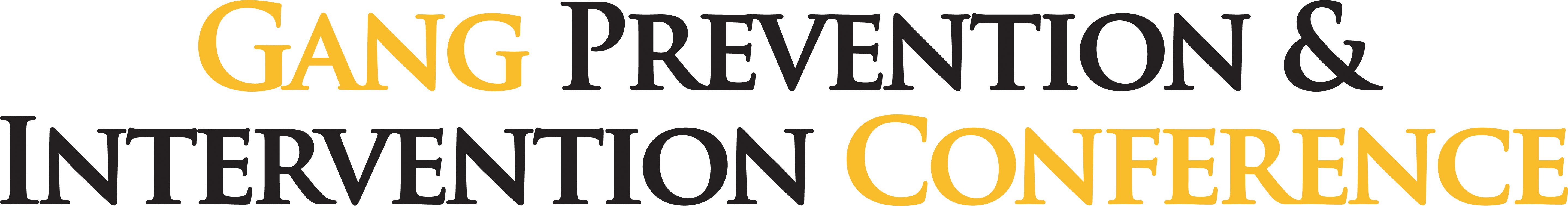 Presentation request form:(Please do not exceed 2 pages)The 2020 Gang Prevention & Intervention Conference will take place May 11 & 12 in Long Beach California.   (Interactive presentations should be designed to last 70-80 minutes including 10-15 minutes for questions & answers)a. List all presenters: Name, Title, Organization of presenter(s):b. How many total presenters?                       (Maximum is 2 for Workshops/Lectures, and 3 for Panels, including Moderator)     c. Who will serve as Lead Contact? (Name, phone number and email) d. Short bio on each presenter: (One short paragraph for each)e. What Type of presentation are you proposing? (Check one)  Lecture     Panel Discussion      Training    Workshop     Other, please explain:      f. Are there any attachments with your submission?  Yes   No   If yes, please include in email.     g. Title of your breakout session:     (Two short options)h. Presentation description (Relevance, Content, Learning objectives, Data, Publications, etc.):Will there be time allocated for questions and answers?  Yes   No        When are you available to present? (Check all that apply) Morning is before lunch, Afternoon is after lunch Breakout One: Monday May 11th (Morning)            Breakout Two: Monday May 11th (Afternoon)    Breakout Three: Tuesday May 12th (Morning)        Breakout Four: Tuesday May 12th (Afternoon)Are you willing to present twice over the two-day conference?  Yes   No   